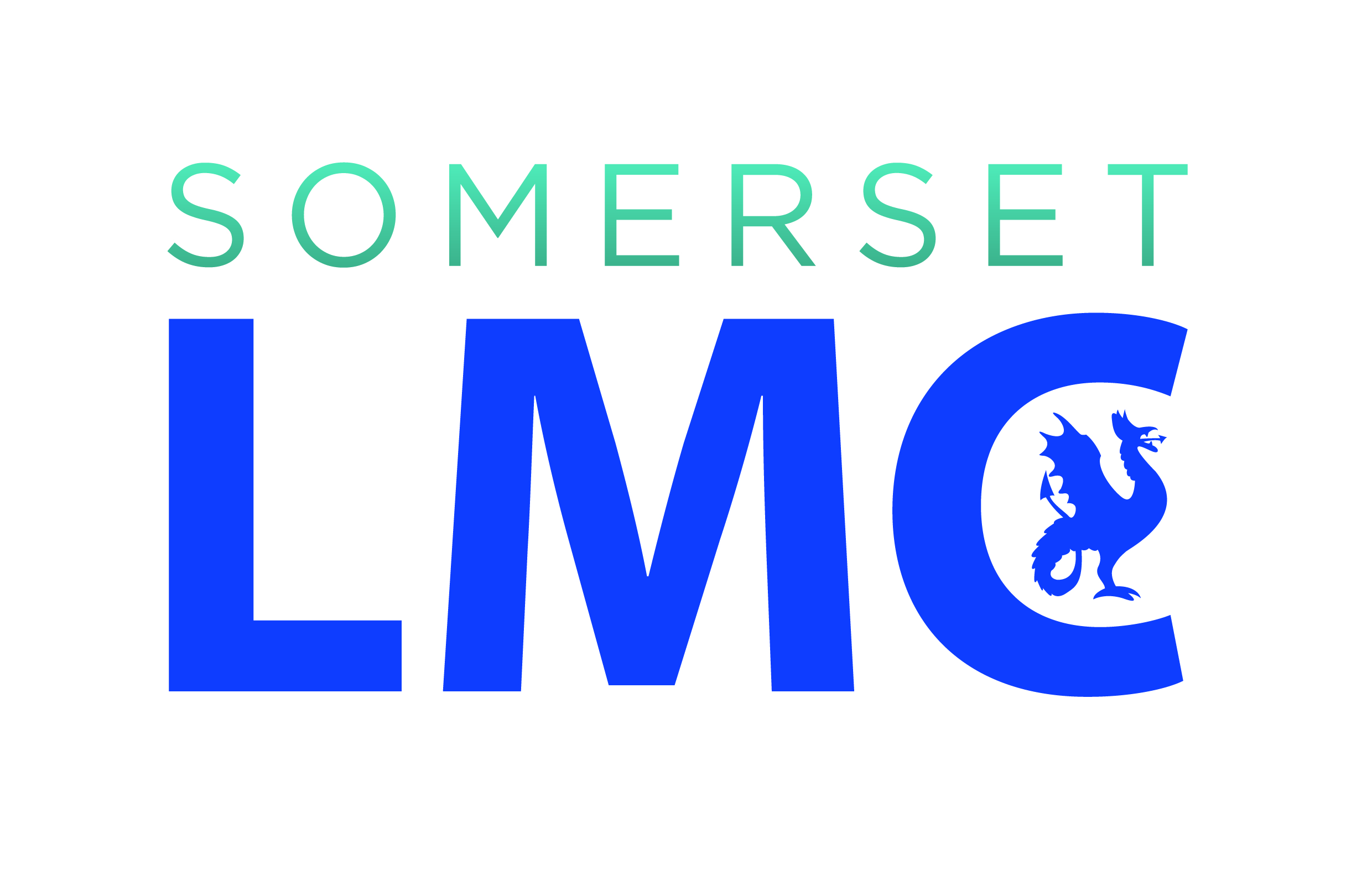 Agenda for a Meeting to Launch the  Somerset GP Provider Support UnitTo be held  in the Paddock Stand at Taunton Racecourse, TA3 7BL at 7.00 pm on Thursday 14th July 2016Light Supper available from 6.30Introduction and Background:  What’s a “PSU”?Where We Are Now:Challenges in Primary CareOrganisational Context:  Somerset Together and the Strategic Transformation PlanThe GP Forward ViewIndemnity  ArrangementsOptions for General PracticeLumper or Splitter?Horizontal IntegrationVertical IntegrationResources in the PSULMCLegal– Adrian Poole (Porter Dodson)Organisational – Karen Lashly (SPH)Other Sources of Help for PracticesSupport for Vertical IntegrationSymphony VanguardSomerset PartnershipTaunton & SomersetWhat about Weston?DiscussionGPC Proposal for Urgent Care HubsShould we form an MCP?What would a mixed economy of GP providers look like?Geographical or cultural integration?The Bottom LineIs an IACO inevitable?